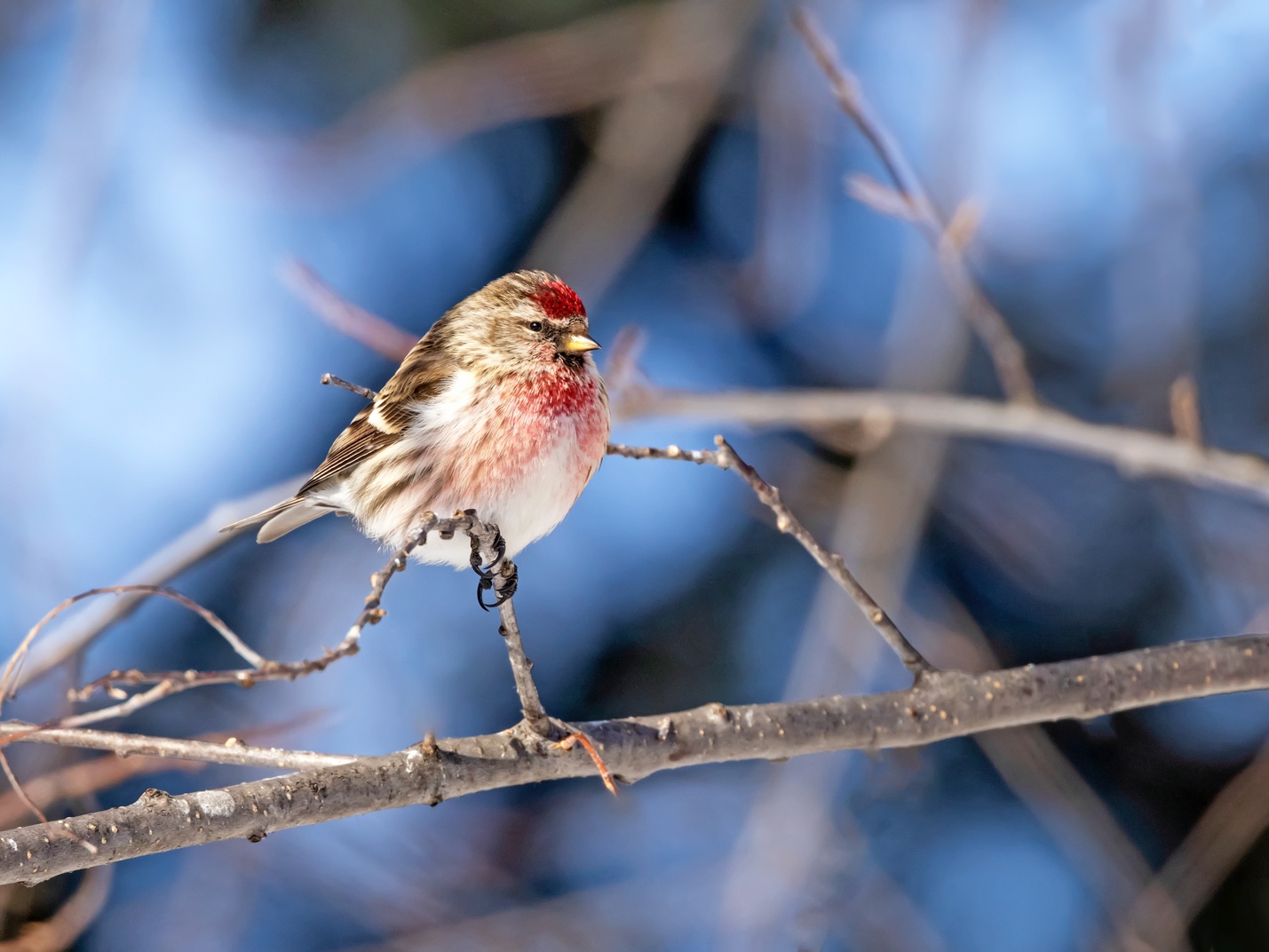 Image Credit: iStock.com/Dee Carpenter Photography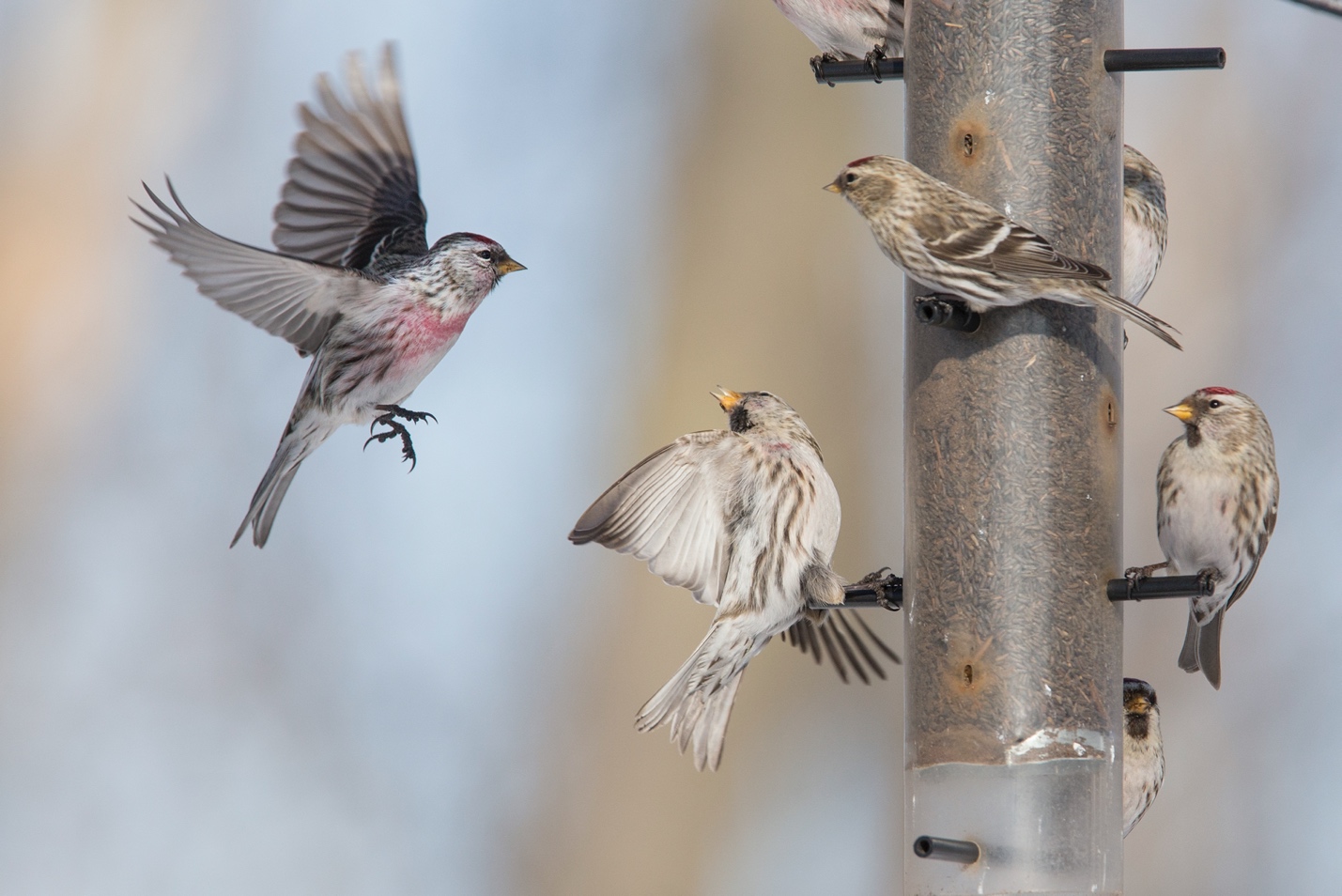 Image credit: iStock.com/micreax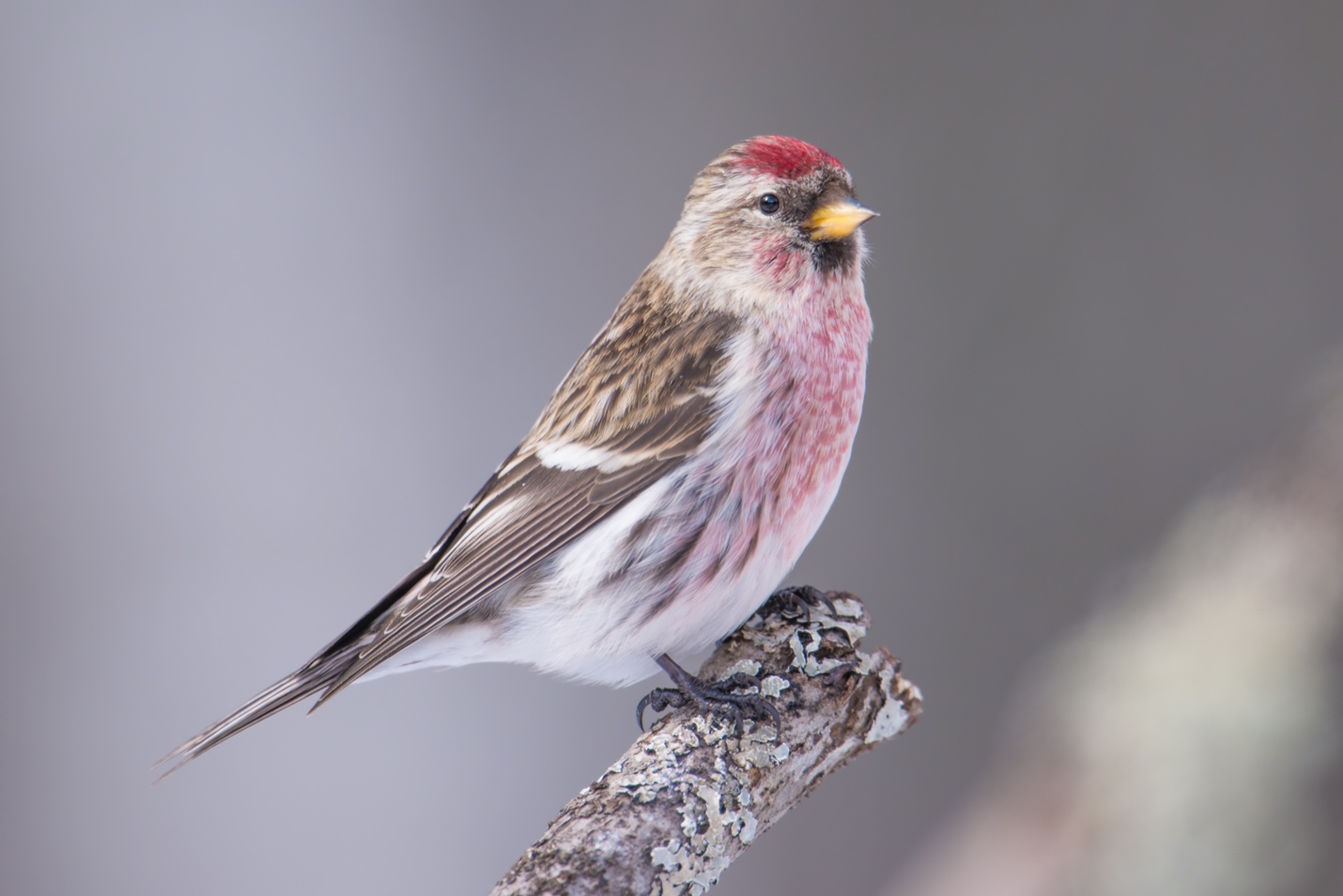 Image Credit: iStock.com/BobGrif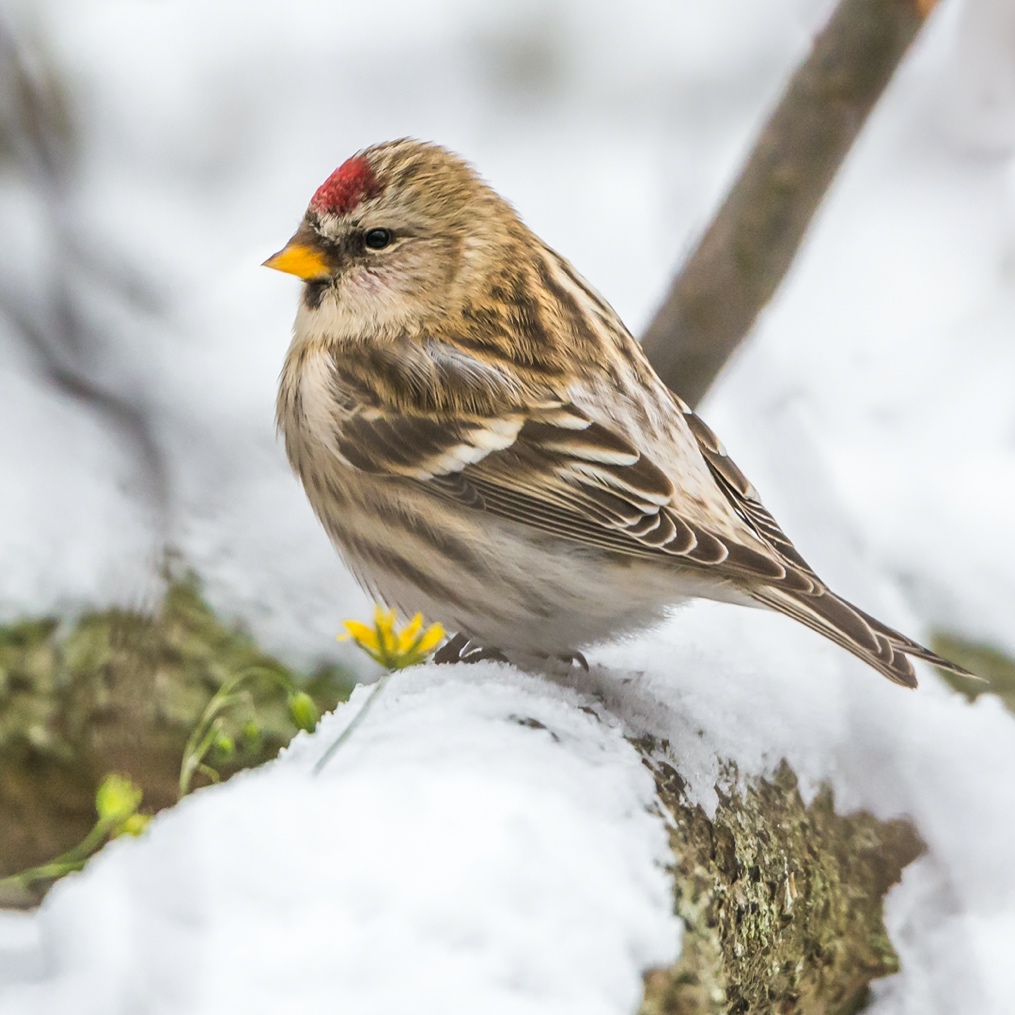 Image Credit: iStock.com/hannurama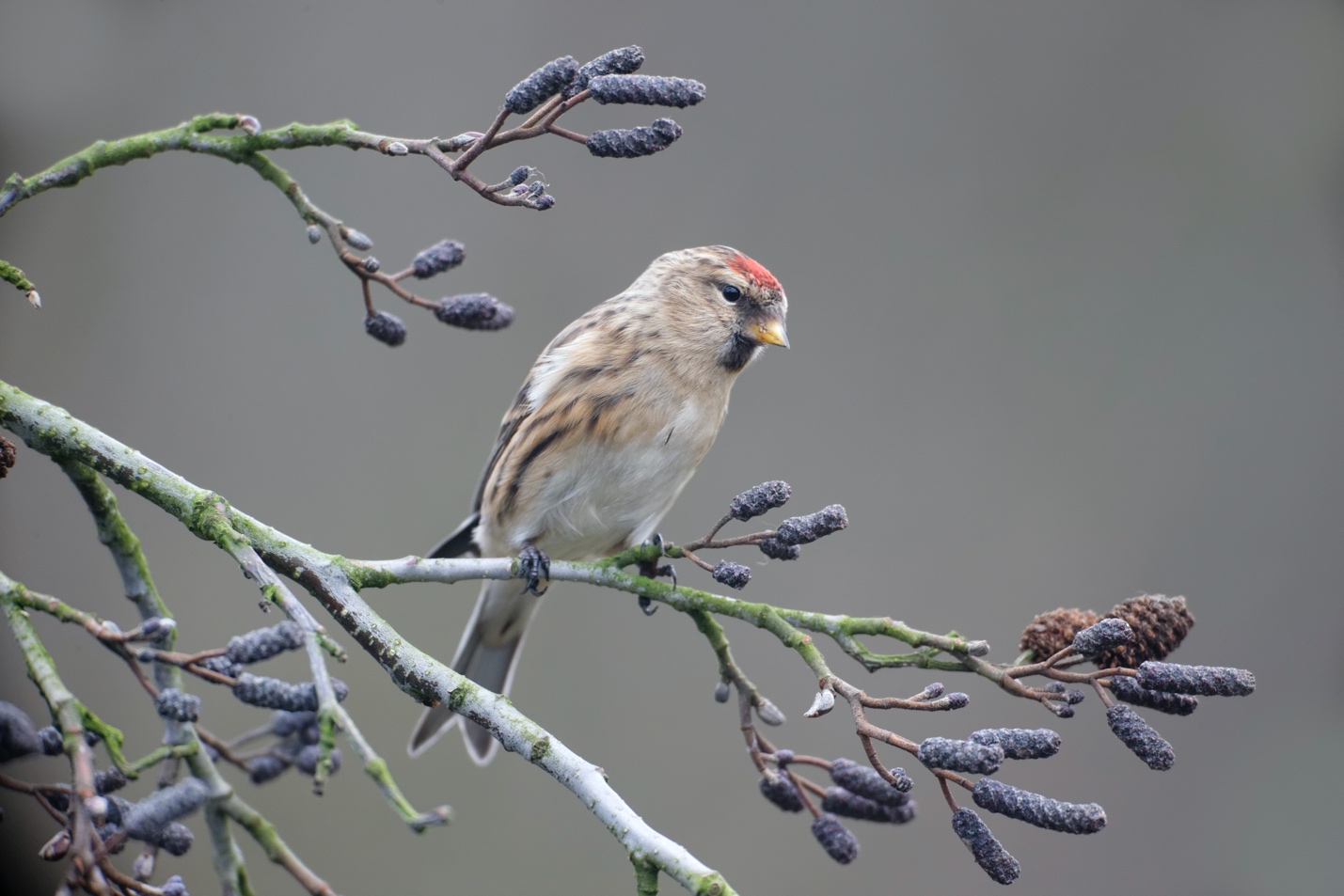 Image Credit: iStock.com/MikeLane45